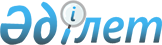 Алматы облысы Жамбыл ауданы Дегерес ауылдық округіне қарасты Дегерес, Бұлақ, Қараарша,Сұңқар және Бесмойнақ ауылдарындағы көшелерге атау беру туралыАлматы облысы Жамбыл ауданы Дегерес ауылдық округі әкімінің 2023 жылғы 9 қазандағы № 10-12 шешімі
      "Қазақстан Республикасының әкімшілік-аумақтық құрылысы туралы" Қазақстан Республикасы Заңының 14 бабының 4 тармақшасына, "Қазақстан Республикасындағы жергілікті мемлекеттік басқару және өзін-өзі басқару туралы" Заңының 35 бабының 2 тармағына сәйкес, 2022 жылғы 24 қарашадағы Алматы облысының ономастикалық комиссиясының қорытындысы негізінде және Дегерес ауылдық округінің Дегерес, Бұлақ, Қараарша,Сұңқар және Бесмойнақ ауылдарының халқының пікірін ескере отырып ШЕШТІМ:
      1. Алматы облысы Жамбыл ауданы Дегерес ауылдық округіДегересауылының келесі көшелеріне атаулар берілсін:
      №1 Райымбек батыр (Райымбек батыр),
      №2 Бөгенбай батыр (Богенбай батыр),
      №3 Наурызбай батыр (Наурызбай батыр),
      №4 Қабанбай батыр (Кабанбай батыр);
      2. Алматы облысы Жамбыл ауданы Дегерес ауылдық округі Бесмойнақ ауылының келесі көшелеріне атаулар берілсін:
      №1 Ж.Садуақасов (Ж.Садуакасов),
      №2 У.Нұрмақсұтов (У.Нурмаксутов),
      №3 А.Айтқұлов (А.Айткулов),
      №4 М.Қалиев (М.Калиев),
      №5 Т.Абдыкадыров (Абдыкадыров),
      №6 Қ.Сыдықов (К.Сыдыков),
      №7Н.Байбатшаев (Н.Байбатшаев),
      №8 М.Дайыров (М.Дайыров),
      №9 Таусамалы (Таусамалы),
      №10 Жастар (Жастар),
      №11 Тасқайнар (Таскайнар);көшесі атауы берілсін.
      3. Алматы облысы Жамбыл ауданы Дегерес ауылдық округі Бұлақ ауылының №1 көшесіне Оспанхан Әубәкіров (Оспанхан Аубакиров) көшесі атауы берілсін.
      4. Алматы облысы Жамбыл ауданы Дегерес ауылдық округі Қараарша ауылының келесі көшелеріне атаулар берілсін:
      № 1. Батыс (Батыс),
      №2 Шығыс (Шығыс),
      №3 Абдыкаимов Қарақойшы, (Абдыкаимов Каракойшы),
      №5 Қараарша (Караарша),
      №6 Ә.Малыбаев (А.Малыбаев);
      5. Алматы облысы Жамбыл ауданы Дегерес ауылдық округі Сұңқар ауылына келесі көшелеріне атаулар берілсін:
      №1. Қарасай батыр (Карасай батыр),
      №2. Кеңсай (Кенсай),
      №3. Суықтөбе (Суыктобе),
      №4. Таусамалы (Таусамалы),
      №5. Жастар (Жастар),
      №6. Басбатыр (Басбатыр)
      6. Осы шешімнің орындалуын бақылауды өзіме қалдырамын.
      Осы шешім алғашқы ресми жарияланған күнінен кейін күнтізбелік он күн өткен соң қолданысқа енгізіледі.
					© 2012. Қазақстан Республикасы Әділет министрлігінің «Қазақстан Республикасының Заңнама және құқықтық ақпарат институты» ШЖҚ РМК
				
      Дегерес ауылдық округінің әкімі 

Е.Копжасаров
